The Executive Office of Health and Human ServicesDepartment of Public HealthBureau of Environmental HealthCommunity Sanitation Program5 Randolph Street, Canton, MA 02021Phone: 781-828-7700 Fax: 781-828-7703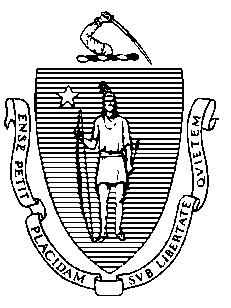 October 4, 2016Steven J. O’Brien, SuperintendentMassachusetts Treatment Center30 Administration RoadBridgewater, MA 02324Re: Facility Inspection – Massachusetts Treatment Center, BridgewaterDear Superintendent O’Brien:In accordance with M.G.L. c. 111, §§ 5, 20, and 21, as well as Massachusetts Department of Public Health (Department) Regulations 105 CMR 451.000: Minimum Health and Sanitation Standards and Inspection Procedures for Correctional Facilities; 105 CMR 480.000: Storage and Disposal of Infectious or Physically Dangerous Medical or Biological Waste (State Sanitary Code, Chapter VIII); 105 CMR 590.000: Minimum Sanitation Standards for Food Establishments (State Sanitary Code Chapter X); the 1999 Food Code; 105 CMR 520.000 Labeling; and 105 CMR 205.000 Minimum Standards Governing Medical Records and the Conduct of Physical Examinations in Correctional Facilities; I conducted an inspection of the Massachusetts Treatment Center on September 14 and 15, 2016 accompanied by Kenneth Finn and 
Paul Gordon, Environmental Health and Safety/Fire Safety Officers. Violations noted during the inspection are listed below including 58 repeat violations:HEALTH AND SAFETY VIOLATIONS(* indicates conditions documented on previous inspection reports)Front LobbyWaiting Area 105 CMR 451.350*	Structural Maintenance: Ceiling water damagedMail Room	No Violations NotedMale Bathroom105 CMR 451.123	Maintenance: Ceiling vent dusty105 CMR 451.123	Maintenance: Ceiling vent rustedFemale Bathroom105 CMR 451.123*	Maintenance: Ceiling vent dustyAdministration AreaUtility Closet # A2-52	No Violations NotedUtility Closet # A3-29	No Violations NotedMain Area 105 CMR 451.353*	Interior Maintenance: Ceiling tiles damaged105 CMR 451.353*	Interior Maintenance: Ceiling tiles water damaged105 CMR 451.353*	Interior Maintenance: Ceiling tiles missing105 CMR 451.350*	Structural Maintenance: Ceiling leakingHandicapped Bathroom105 CMR 451.123	Maintenance: Ceiling tiles water damagedMale Bathroom	No Violations NotedFemale Bathroom	No Violations NotedControl AreaRoll Call Room	No Violations NotedMale Locker Room	No Violations NotedFemale Locker Room	No Violations NotedControl Room # A2-40	No Violations NotedControl Room Bathroom	No Violations NotedCentral Tower105 CMR 451.353*	Interior Maintenance: Window pane cracked105 CMR 451.353*	Interior Maintenance: Window latch broken105 CMR 451.350*	Structural Maintenance: Four windows broken105 CMR 451.353*	Interior Maintenance: Air conditioning unit missing cover105 CMR 451.350*		Structural Maintenance: Window not weathertight, plastic covering windowBooking	No Violations NotedInvestigations # A1-27	No Violations NotedInmate Bathroom # A2-46105 CMR 451.353	Interior Maintenance: Ceiling tiles damaged outside bathroomStrip Room # A2-45105 CMR 451.350	Structural Maintenance: Ceiling damagedVisiting Room	No Violations NotedChildren’s Day Room	No Violations NotedConference Rooms	No Violations NotedToxic Caustic Closet	No Violations NotedFire Safety Room	No Violations NotedCentral Laundry	No Violations NotedArchives	No Violations NotedTherapy Room # A1-19	No Violations NotedUtility Closet # A1-11	No Violations NotedA UnitsA Control105 CMR 451.353*	Interior Maintenance: Ceiling tiles water damaged105 CMR 451.353*	Interior Maintenance: Ceiling tiles missing105 CMR 451.130*	Plumbing: Plumbing not maintained in good repair, sink faucet looseControl Bathroom	No Violations NotedA1 UnitCommon Area105 CMR 451.353	Interior Maintenance: Ceiling cracked105 CMR 451.350	Structural Maintenance: Window cracked near stairsSlop Sink # A1-1105 CMR 451.353	Interior Maintenance: Ceiling damagedUtility Closet # AG-2	No Violations NotedUtility Closet # AM-2	No Violations Noted2nd Floor Showers 105 CMR 451.123*	Maintenance: Floor paint damaged in shower # AM-131st Floor Showers105 CMR 451.123*	Maintenance: Floor paint damaged in shower # AG-12 and AG-13Cells	No Violations NotedA2 UnitCommon Area105 CMR 451.353*	Interior Maintenance: Floor paneling missing outside showersClassroom # A1-8	No Violations NotedUtility Closet	No Violations Noted2nd Floor Showers 	Unable to Inspect – Occupied1st Floor Showers	Unable to Inspect Shower # AG-36 – Occupied 105 CMR 451.123	Maintenance: Floor cracked in shower # AG-35Cells 105 CMR 451.350*	Structural Maintenance: Ceiling damaged in cell # 13105 CMR 451.353	Interior Maintenance: Floor tiles missing in cell # 4 and 6IPS	No Violations NotedIPS Interview	Unable to Inspect – In UseUtility Closet	No Violations NotedBathroom # A1-40	No Violations NotedBooking	No Violations NotedHealth Service UnitBiohazard Room # A1-23	No Violations NotedMale Bathroom # A1-47	No Violations NotedMedication Room # A1-35	No Violations NotedAdministrative Assistant Room # AI-36	No Violations NotedDentist’s Office # A1-37	Unable to Inspect – In UseX-Ray Room # A1-46	No Violations NotedMain Area	No Violations NotedBreak Room # A1-65	No Violations NotedNurse Practitioner’s Office # A1-58	No Violations NotedMedical Records Room # A1-60	No Violations NotedPatient Bathroom # A1-69	No Violations NotedExam Room # A1-58	No Violations NotedUtility Closet # A1-68105 CMR 451.353*	Interior Maintenance: Ceiling vent dustyExam Room # A1-49	No Violations NotedOfficer’s Area	No Violations NotedFemale Bathroom # A1-48	No Violations NotedChemical Closet # B1-13	No Violations NotedTherapy Suite105 CMR 451.353*	Interior Maintenance: Ceiling tiles damaged105 CMR 451.353*	Interior Maintenance: Ceiling tiles missingOffices	No Violations NotedUtility Closet	No Violations NotedMale Bathroom105 CMR 451.123*	Maintenance: Sink faucet leakingFemale Bathroom	No Violations NotedB Units105 CMR 451.353	Interior Maintenance: Ceiling tiles damaged outside B UnitsB Control	No Violations NotedControl Bathroom105 CMR 451.123	Maintenance: Ceiling vent dustyB1 UnitCommon Area105 CMR 451.350*	Structural Maintenance: Window cracked near washer and dryer unitsUtility Closet # B1-1	No Violations NotedTherapy Room # B1-2 & B1-3105 CMR 451.350	Structural Maintenance: Ceiling damaged in room # B1-32nd Floor Showers	Unable to Inspect – Occupied1st Floor Showers105 CMR 451.123	Maintenance: Floor paint damaged in shower # BG-12Cells105 CMR 451.353	Interior Maintenance: Floor tiles missing at doorway in cell # 7B2 UnitCommon Area	No Violations NotedUtility Closet # B1-11	No Violations NotedUtility Closet # BG-50	No Violations Noted2nd Floor Showers	Unable to Inspect Shower # BM-36 – Occupied105 CMR 451.123	Maintenance: Baseboard dirty in shower # BM-35, possible mold or mildew1st Floor Showers105 CMR 451.123	Maintenance: Floor paint damaged in shower # BG-35 and BG-36Cells105 CMR 451.350*	Structural Maintenance: Ceiling damaged and covered with plastic in cell # 24, 25, and 26Maintenance CorridorMaintenance Workshop # B1-62	No Violations NotedBulk Storage # EI-59	No Violations NotedStaff Bathroom # B1-76	Unable to Inspect – OccupiedStore Room # B1-75105 CMR 451.350*	Structural Maintenance: Ceiling damagedFlammable Storage # B1-63	Unable to Inspect – LockedTool Crib Room # B1-74	No Violations NotedCanteen RoomFC 6-501.11*	Maintenance and Operation; Repairing: Facility not in good repair, floor surface damagedBarber Shop	No Violations NotedFood ServiceSouth-Side Dining AreaFC 6-501.11*	Maintenance and Operation; Repairing: Facility not in good repair, ceiling tiles missingFC 6-501.11*	Maintenance and Operation; Repairing: Facility not in good repair, floor crackedFC 6-501.12(A)	Maintenance and Operation; Cleaning: Facility not cleaned properly, ceiling dirty around vents dustyFC 6-501.12(A)	Maintenance and Operation; Cleaning: Facility not cleaned properly, ceiling return vent dustyNorth-Side Dining AreaFC 6-501.11*	Maintenance and Operation; Repairing: Facility not in good repair, ceiling tiles missingKitchenFC 6-501.12(A)	Maintenance and Operation; Cleaning: Facility not cleaned properly, mobile fans dusty3-Bay Sink AreaFC 6-501.12(A)*	Maintenance and Operation; Cleaning: Facility not cleaned properly, ceiling return vent dustyRinse/Dishwashing AreaFC 6-501.12(A)	Maintenance and Operation; Cleaning: Facility not cleaned properly, wall dirty under table, possible mold and/or mildewFC 6-501.11	Maintenance and Operation; Repairing: Facility not in good repair, wall paint peeling behind dishwasherServing Area	No Violations NotedCooler # 6/Freezer UnitFC 3-305.11(A)(2)*	Preventing Contamination from Premises: Food exposed to dust, cooler fans dustyDry StorageFC 6-501.11	Maintenance and Operation; Repairing: Facility not in good repair, ceiling damagedFC 6-501.11	Maintenance and Operation; Repairing: Facility not in good repair, floor surface damagedRecycling Area	No Violations NotedOffice	No Violations NotedHoodsFC 6-501.11	Maintenance and Operation; Repairing: Facility not in good repair, floor tiles damaged and missing near kettlesUtility/Toxic ClosetFC 6-501.11*	Maintenance and Operation; Repairing: Facility not in good repair, ceiling paint peelingFC 6-501.11*	Maintenance and Operation; Repairing: Facility not in good repair, ceiling water damagedFC 4-501.114(A)	Maintenance and Operation; Equipment: Chlorine Sanitizer solution tested greater than recommended concentrationInmate Bathroom 	No Violations NotedSwill Room 	No Violations NotedStaff Food ServiceDining Area FC 6-501.11*	Maintenance and Operation; Repairing: Facility not in good repair, ceiling tiles missingKitchenFC 4-501.11(B)	Maintenance and Operation, Equipment: Equipment components not maintained in a 	state of good repair, refrigerator # 9 gaskets damagedPrep Area	No Violations NotedStorage Area 	No Violations NotedGymMain Area105 CMR 451.350*	Structural Maintenance: Ceiling leaking105 CMR 451.353*	Interior Maintenance: Floor surface damaged throughout105 CMR 451.353*	Interior Maintenance: Ceiling tiles missing in back cornerMale Staff Bathroom	Unable to Inspect – OccupiedFemale Staff Bathroom	No Violations NotedInmate Bathroom	No Violations NotedUtility Room	No Violations NotedOffice	No Violations NotedC UnitsC Control105 CMR 451.353*	Interior Maintenance: Ceiling tiles missingControl Bathroom	No Violations NotedC1 UnitCommon Area	No Violations NotedUtility Closet # CG-2	No Violations Noted2nd Floor Showers105 CMR 451.123	Maintenance: Ceiling dirty in shower # CM-12105 CMR 451.123	Maintenance: Floor paint damaged in shower # CM-131st Floor Showers105 CMR 451.123*	Maintenance: Floor paint damaged in shower # CG-13Cells105 CMR 451.350	Structural Maintenance: Window not weathertight in cell # 5C2 UnitCommon Area	No Violations NotedUtility Closet105 CMR 451.350	Structural Maintenance: Ceiling water damaged2nd Floor Showers105 CMR 451.123*	Maintenance: Floor paint damaged in shower # CM-36105 CMR 451.123	Maintenance: Floor paint damaged in shower # CM-351st Floor Showers105 CMR 451.123	Maintenance: Floor paint damaged in shower # CG-35 and CG-36Cells105 CMR 451.353*	Interior Maintenance: Door window broken in cell # 10105 CMR 451.353	Interior Maintenance: Door window broken in cell # 11D Units105 CMR 451.353*	Interior Maintenance: Ceiling tiles missing outside of D UnitsUtility Closet # D1-12	No Violations NotedD Control	No Violations NotedControl Bathroom	No Violations NotedD1 UnitCommon Area105 CMR 451.350	Structural Maintenance: Ceiling damaged at entrance105 CMR 451.350	Structural Maintenance: Window cracked near cell # 1Utility Closet	No Violations NotedTherapy Room # D1-3105 CMR 451.353	Interior Maintenance: Ceiling damaged2nd Floor Showers105 CMR 451.123*	Maintenance: Floor paint damaged in shower # DM-121st Floor Showers105 CMR 451.123*	Maintenance: Floor paint damaged in shower # DG-12 and DG-13Cells	No Violations NotedD2 UnitCommon Area105 CMR 451.353	Interior Maintenance: Floor tiles missing outside of 1st floor showersUtility Closet # D1-10105 CMR 451.353	Interior Maintenance: Light not functioning properly, light out2nd Floor Showers	Unable to Inspect Shower # DM-36 Out-of-Order	No Violations Noted1st Floor Showers105 CMR 451.123	Maintenance: Floor paint damaged in shower # DG-35 and DG-36105 CMR 451.123	Maintenance: Bottom of the door frame rusted in shower DG-36Cells	No Violations NotedChapel105 CMR 451.353*	Interior Maintenance: Ceiling tile missingMinimum Privilege UnitControl	No Violations NotedControl Bathroom	No Violations NotedMain AreaCells	No Violations NotedUtility Closet	No Violations NotedCloset # A2-25	No Violations NotedShowers105 CMR 451.123	Maintenance: Floor paint damaged in shower # 1 and 2105 CMR 451.123	Maintenance: Vent dirty in shower # 1Library # 132-3105 CMR 451.353	Interior Maintenance: Ceiling tiles water damaged105 CMR 451.353	Interior Maintenance: Ceiling tiles stainedLibrary Bathroom # B2-12105 CMR 451.130	Plumbing: Plumbing not maintained in good repair, urinal continuously runningLibrary Storage # B2-13	No Violations NotedLearning Center105 CMR 451.353*	Interior Maintenance: Ceiling tiles damaged in hallway outside Learning CenterHallway105 CMR 451.353*	Interior Maintenance: Ceiling tiles missing105 CMR 451.353	Interior Maintenance: Ceiling tiles damagedMale Staff Bathroom	No Violations NotedFemale Staff Bathroom105 CMR 451.123	Maintenance: Ceiling water damagedUtility Closet # B2-28105 CMR 451.350*	Structural Maintenance: Large hole in ceiling105 CMR 451.350*	Structural Maintenance: Ceiling water damagedToxic/Caustic Closet # B2-29	Unable to Inspect – LockedBathroom # B2-34105 CMR 451.123	Maintenance: Ceiling vent dusty105 CMR 451.123	Maintenance: Ceiling vent rustedInmate Bathroom # B2-16	No Violations NotedIndustry OperationsPrint Shop	No Violations NotedArt Room	No Violations NotedWood Shop	No Violations NotedHallway105 CMR 451.350*	Structural Maintenance: Ceiling leakingAssembly Room	No Violations NotedUtility Closet # C2-10	No Violations NotedInmate Bathroom # C2-11	No Violations NotedStaff Office # C2-16	No Violations NotedStaff Office Bathroom	No Violations NotedMODULAR UNITS105 CMR 451.350*	Structural Maintenance: Exterior door window brokenSouth 1Staff AreaStaff Bathroom	No Violations NotedOffices	No Violations NotedStaff Break Room 	No Violations NotedCommon AreaDay Room	No Violations NotedMedication Room	No Violations NotedExam Room	No Violations NotedBack Rooms	No Violations NotedDorm HallwayDorms	No Violations NotedUtility Closet105 CMR 451.353	Interior Maintenance: Noxious smellEast Bathroom105 CMR 451.123*	Maintenance: Soap scum on shower curtains in shower # 1-5West Bathroom 	105 CMR 451.123*	Maintenance: Soap scum on shower curtains in shower # 1, 2, 3, and 4105 CMR 451.123	Maintenance: Soap scum on shower curtains in shower # 5105 CMR 451.123	Maintenance: Wall vent dusty in shower area105 CMR 451.123	Maintenance: Wall vent rusted in shower area105 CMR 451.123	Maintenance: Light not functioning properly in shower areaSouth 2Staff AreaStaff Bathroom	No Violations NotedStaff Break Room	No Violations NotedCommon AreaDay Room	No Violations NotedOld Laundry Area	No Violations NotedBack Rooms	No Violations NotedDorm HallwayDorms	No Violations NotedUtility Closet105 CMR 451.353	Interior Maintenance: Wall damagedEast Bathroom105 CMR 451.123*	Maintenance: Soap scum on shower curtains in shower # 1-5105 CMR 451.123	Maintenance: Ceiling vent dusty in bathroom areaWest Bathroom	Unable to Inspect – OccupiedNorth 1Staff AreaStaff Bathroom	No Violations NotedStaff Break Room	No Violations NotedConference Room	No Violations NotedCommon AreaDay Room	No Violations NotedOld Laundry Area	No Violations NotedBack Rooms	No Violations NotedDorm HallwayDorms	No Violations NotedUtility Closet105 CMR 451.353*	Interior Maintenance: Drain cover not secure in slop sink105 CMR 451.353	Interior Maintenance: Noxious smellEast Bathroom	Unable to Inspect – OccupiedWest Bathroom105 CMR 451.123	Maintenance: Wall vent rusted in shower area105 CMR 451.123	Maintenance: Bottom of toilet partitions rustedNorth 2Staff AreaStaff Bathroom	Unable to Inspect – OccupiedStaff Break Room	No Violations NotedConference Room	No Violations NotedCommon AreaDay Room	No Violations NotedOld Laundry Area	No Violations NotedBack Room	No Violations NotedDorm HallwayDorms	No Violations NotedUtility Closet105 CMR 451.353	Interior Maintenance: Wall damaged105 CMR 451.353	Interior Maintenance: Floor damaged105 CMR 451.353	Interior Maintenance: Drain cover not secure in slop sinkEast Bathroom	Unable to Inspect – OccupiedWest Bathroom105 CMR 451.123	Maintenance: Unfinished wood bench in handicapped shower105 CMR 451.123	Maintenance: Soap scum on shower curtains in shower # 2, 3, 4, and 5VEHICLE TRAP TOWER	No Violations NotedREAR TOWER105 CMR 451.350	Structural Maintenance: Two windows crackedCOMMUNITY TRANSITION HOUSE1st FloorKitchen	No Violations NotedLiving Area	No Violations NotedBathroom/Laundry	No Violations Noted2nd FloorBathroom	No Violations NotedBedrooms	No Violations NotedBasement	No Violations NotedObservations and RecommendationsThe inmate population was 522 at the time of inspection.This facility does not comply with the Department’s Regulations cited above. In accordance with 105 CMR 451.404, please submit a plan of correction within 10 working days of receipt of this notice, indicating the specific corrective steps to be taken, a timetable for such steps, and the date by which correction will be achieved. The plan should be signed by the Superintendent or Administrator and submitted to my attention, at the address listed above.To review the specific regulatory requirements please visit our website at www.mass.gov/dph/dcs and click on "Correctional Facilities" (available in both PDF and RTF formats).To review the Food Establishment regulations please visit the Food Protection website at www.mass.gov/dph/fpp and click on “Food Protection Regulations”. Then under “Retail” click “105 CMR 590.000 - State Sanitary Code Chapter X – Minimum Sanitation Standards for Food Establishments” and “1999 Food Code”.To review the Labeling regulations please visit the Food Protection website at www.mass.gov/dph/fpp and click on “Food Protection Regulations”. Then under “General Food Regulations” click “105 CMR 520.000: Labeling.”This inspection report is signed and certified under the pains and penalties of perjury.Sincerely,Marian Robertson Environmental Health Inspector, CSP, BEHcc:	Jan Sullivan, Acting Director, BEH	Steven Hughes, Director, CSP, BEHTimothy Miley, Director of Government AffairsMarylou Sudders, Secretary, Executive Office of Health and Human Services	Thomas Turco, Commissioner, DOCPaul Gordon, EHSO/FSOKenneth Finn, EHSO/FSO	Daniel Quinn, Director of EngineeringEric J. Badger, CHO, Health Agent, Bridgewater Health Department	Clerk, Massachusetts House of Representatives	Clerk, Massachusetts Senate	Daniel Bennett, Secretary, EOPSSJennifer Gaffney, Director, Policy Development and Compliance Unit